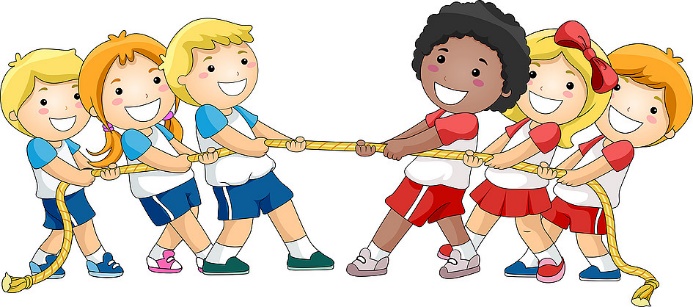 WITAM W KOLEJNYM TYGODNIU NASZEJ NAUKICHCIAŁBYM BYĆ SPORTOWCEM1. Posłuchaj:https://www.youtube.com/watch?v=V1Sua6hBAEs2. Otwórz podręcznik na stronie nr 62.- Połącz kropki znajdujące się na dole karty według podanego wzoru.3. Zabawa z wykorzystaniem wiersza M. Barańskiej.- Zaproś do zabawy rodzica lub rodzeństwo:Mój kolego, przybij ze mnąprawą dłonią piątkę!Teraz zrób to lewą dłonią –palców masz dziesiątkę!3. Wykonaj następujące ruchy:Naśladuj prasowanie żelazkiem: prawą ręką i lewą ręką.Naśladuj wkładanie ubrań – sweterka, spodni, czapki, butów, rękawiczek.Posłuchaj jeszcze raz piosenki z punktu 1. Podczas jej słuchania maszeruj po obwodzie koła.4. Słuchanie wiersza Jadwigi Koczanowskiej „Gimnastyka”:Gimnastyka to zabawa,ale także ważna sprawa,bo to sposób jest jedyny,żeby silnym być i zwinnym.Skłony, skoki i przysiadytrzeba ćwiczyć - nie da rady!To dla zdrowia i urodyniezawodne są zawody.Co trzeba robić, aby być silnym i zdrowym?5. Wytnij koła - będą one kamyczkami z wiersza. Porozkładaj je na dywanie.Posłuchaj wiersza – naśladuj ruchy, o których jest w nim mowa.Idą dzieci równą drogą,  po kamyczkach iść nie mogą,po kamyczkach hop, hop, hop,do dołeczka skok.Pora wracać. Kto się znuży,ten odpocznie po podróży.Dom już blisko… nogi w ruch.Kto zwycięży – zuch!6. Wykonaj ćwiczenia z karty: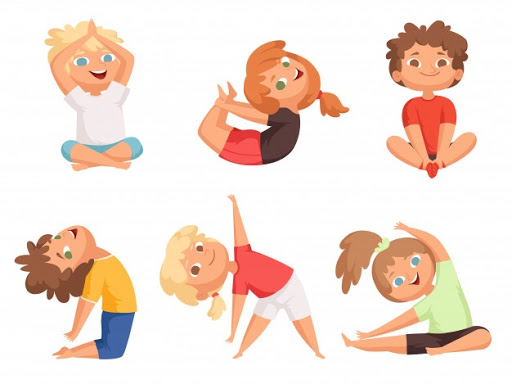 7. Zabawy i ćwiczenia z literą „j”: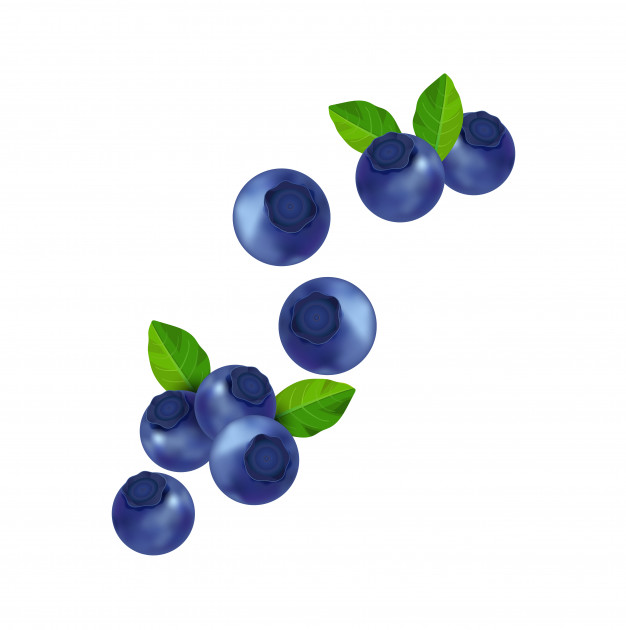 - Co widzisz na obrazku? (jagody)- Jak te jagody wyglądają?- Podziel słowo „jagody” na sylaby.- Co słyszysz na początku słowa „jagody”?- Podziel na sylaby nazwy obrazków rozpoczynających się głoską „j”: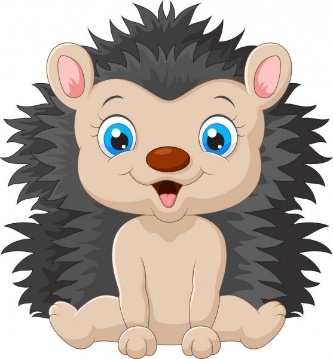 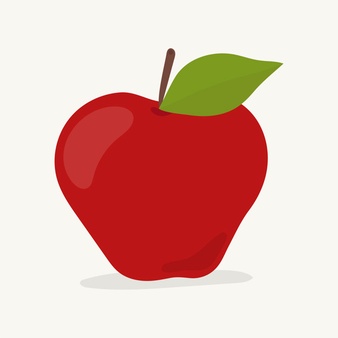 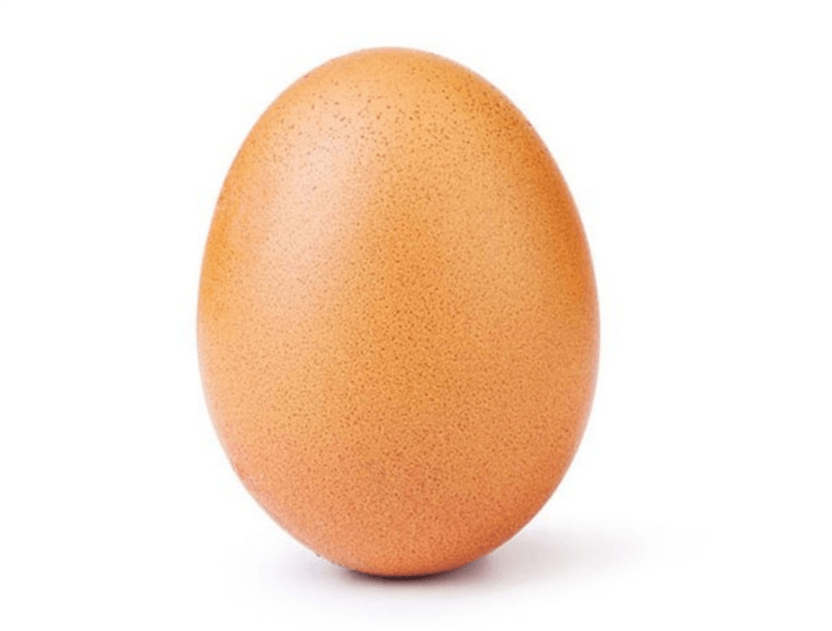 - Podziel słowo „jagody” na głoski (j-a-g-o-d-y)- Podaj przykłady słów rozpoczynających się głoską „j” (jeleń, jogurt).- Podaj przykłady słów mających ją w środku (kajak, fajka, bajka) oraz na końcu (kraj, maj, klej).8. Spaceruj po dywanie zbierając jagody do koszyka.9. Budowanie schematu słowa „jagody”:     □□□□□□
 10. Jakie znasz imiona rozpoczynające się głoską „j” (Jola, Janek, Justyna, Jowita).- Podziel na sylaby imię Janek.- Podziel na głoski imię Janek.□□□□□11. Odczytaj wyrazy:jagody                   Janek12. Pokaz litery „j” : małej i wielkiej, drukowanej 5-l i pisanej 6 – latki.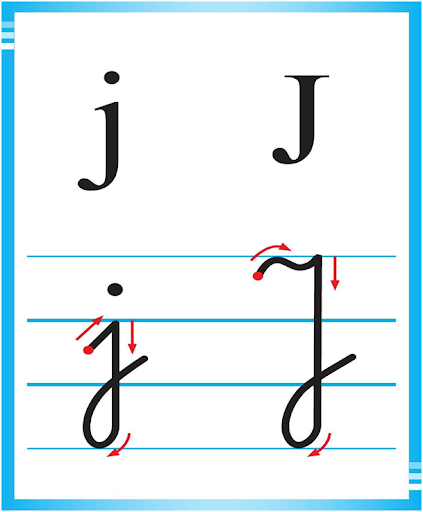 12. Wśród liter odszukaj litery „j, J”:13. Ozdób litery (5 – latki).14. Pisz litery „j, J” po śladach, a potem samodzielnie.5 – latki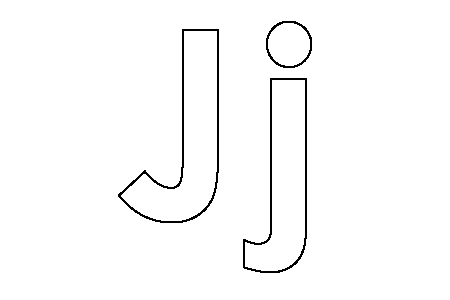 6 - latki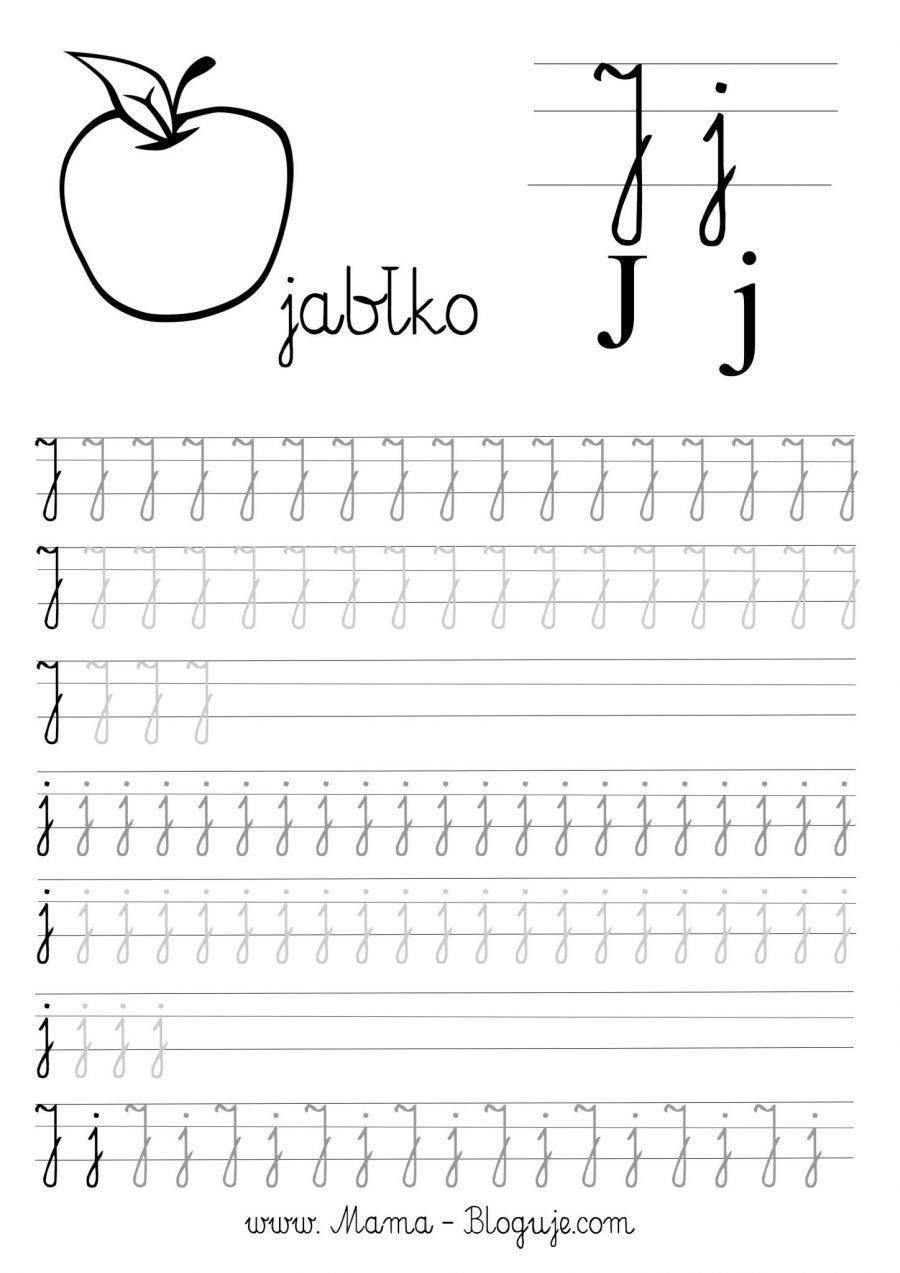 oOgGtTjJcCmM